THE INTERFAITH LEADERSHIP COUNCILOF METROPOLITAN DETROIT PRESENTS:FINAL GOODBYES: DEATH, DYING AND MOURNINGACROSS THE FAITH TRADITIONS(Co-sponsored by WISDOM)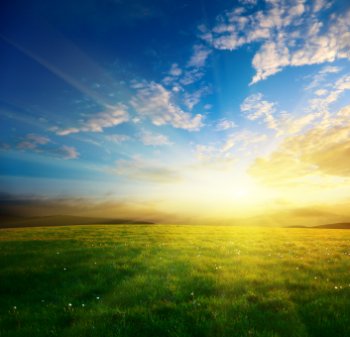 An interfaith panel will include:Jewish – David Techner, Ira Kaufman Chapel, SouthfieldMuslim -  Imam Abdullah El-Amin, Detroit Muslim CenterChristian – Rev. Sandra K. Gordon, Greater New Mt. Moriah, DetroitSikh – Raman Singh from the Gurdwara Sahib Hidden Falls, PlymouthNative American – Kay Givens McGowan, Choctaw-Cherokee heritageSunday, October 6	3:30 – 6:00 PMSt. John’s Episcopal Church26998 Woodward Ave., Royal Oak, MI 48067(corner of Woodward & 11 Mile Rd.)To register, please visit the IFLC website www.detroitinterfaithcouncil.com and click on the “Event Registration” button on the right side-bar. The $8.00 registration fee can be sent electronically via PayPal through the link at the bottom of the registration form or you can mail a check to: The Interfaith Leadership Council, 10821 Capital St., Oak Park, MI 48237.  Questions?  Contact the Rev. Bob Hart at 248-546-1255.You can also pay at the door!! Light refreshments will be served! This discussion is the second part of a series about life cycle events across faith traditions.